MINISTRY OF DEFENCE & MILITARY VETERANSNATIONAL ASSEMBLYQUESTION FOR WRITTEN REPLY1814.	Mr M R Bara (DA) to ask the Minister of Defence and Military Veterans:(1)	Whether (a) her spouse and/or (b) an adult family member accompanied her on any official international trip (i) in each of the past five financial years and (ii) since 1 April 2018; if not, what is the position in this regard; if so, what (aa) is the name of the person(s), (bb) was the (aaa) purpose and (bbb) destination of the trip and (cc) was the (aaa) total cost and (bbb) detailed breakdown of the costs of the accompanying person(s) to her department;(2)	whether each of the specified trips were approved by the President in terms of the provisions of Section 1, Annexure A of the Ministerial Handbook; if not, why not; if so, what are the relevant details?				NW1973EREPLY:(1)(a) yes(i) yes(ii) yes(aa) Mr Charles Nqakula (spouse)(bb)(aaa) and (bbb)(cc)(aaa) and (bbb): The Ministerial Handbook determines that  “The costs for official journeys abroad by Members, and their spouses or adult family members accompanying them in official capacity, are for the account of the relevant Department”.(2)  YesDATEDESTINATIONPURPOSEFam Member11-18/7/14Paris, France & LondonOfficial Visit as a SpouseMr C Nqakula19-27/9/14New York, USAOfficial Visit as a SpouseMr C Nqakula21-24/2/15Abu DabiOfficial Visit as a spouseMr C Nqakula13-18/4/15RussiaOfficial Visit as a SpouseMr C Nqakula18-22/4/15Jarkata & IndonesiaOfficial Visit as a SpouseMr C Nqakula22-26/4/15Instantbul & TurkeyOfficial Visit as a SpouseMr C Nqakula7-12/5/15RussiaOfficial Visit as a SpouseMr C Nqakula27-29/6/15LesothoOfficial Visit as a SpouseMr C Nqakula9-12/7/15Kenya, DRC & GomaOfficial Visit as a SpouseMr C Nqakula24-25/8/15BurundiOfficial Visit as a SpouseMr C Nqakula30/8-1/9/15EthiopiaOfficial Visit as a SpouseMr C Nqakula13-18/9/15New YorkOfficial Visit as a SpouseMr C Nqakula22-30/9/15LondonOfficial Visit as a SpouseMr C Nqakula13-19/10/15DRC & Sudan Official Visit as a SpouseMr C Nqakula31/10-5/11/15ThailandOfficial Visit as a SpouseMr C Nqakula6-10/11/15Burundi, Sudan & DakarOfficial Visit as a SpouseMr C Nqakula14-16/1/16EthiopiaOfficial Visit as a SpouseMr C Nqakula18-19/1/16Gaborone, BotswanaThe purpose of the official visit as the SpouseMr C Nqakula27-31/1/16EthiopiaThe purpose of the official visit as the SpouseMr C Nqakula12-24/3/16New YorkOfficial Visit as a Spouse & CompanionMr C Nqakula 25-29/4/16Moscow, RussiaOfficial Visit as a Spouse Mr C Nqakula (Spouse)(2-5/12/16CubaOfficial Visit as spouseMr C Nqakula25-31/1/17 EthiopiaTravelled as a spouse on an official Visit Mr C Nqakula25-29/3/17PakistanOfficial Visit as the spouseMr C Nqakula 3-6/12/17SerbiaOfficial visit as the spouseMr C Nqakula22-29/1/18EthiopiaOfficial Visit as the spouseMr C Nqakula2-7/4/18RussiaOfficial Visit, travel as the SpouseMr C Nqakula’27/6-2/7/18MAURITANIAOfficial Visit as the spouceMr C Nqakula:14-19/7/18London & France Official Visit as spouseMr C Nqakula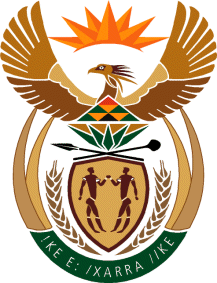 